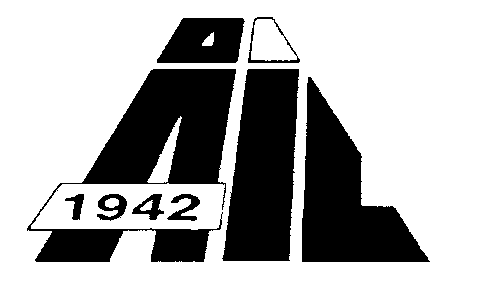   	ÅHEIM  IDRETTSLAG	6146   ÅHEIM	Bankgiro  3972.20.36100 REKNESKAPS-SKJEMA - REISEKASSE, SESONGEN _________________________ LAG:__________________________OPPMANN:________________________________________DATO	TEKST	                  INN I KASSA            UT AV KASSA    RESTBEHALDNINGNB !	Reisekassa skal avstemmast og leverast til kasserar, Ingunn Rønnestad, snarst etter siste haustkamp.		        SUM: